Publicado en  el 24/01/2014 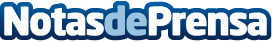  Feijóo salienta que Galicia “é unha terra apta para todos os públicos” e di que 2014 contará con novos alicientes que farán máis atractiva a estancia: a Volta a España, novos trens turísticos e os oitocentos anos da peregrinación de San Francisco de AsísDatos de contacto:Xunta de GaliciaNota de prensa publicada en: https://www.notasdeprensa.es/feijoo-salienta-que-galicia-e-unha-terra-apta_1 Categorias: Galicia http://www.notasdeprensa.es